School of Healthcare Sciences: Radiography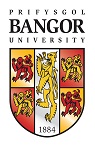 Research project: Experiment based in x ray roomTo be attached to radiation register for all relevant student projectsProject titleSummary of experimental methodSupervisorRadiation RegisterRadiography X Ray roomArchimedes Centre, WrexhamPersonal InformationPersonal InformationPersonal InformationPersonal InformationPersonal InformationPersonal InformationPersonal InformationPersonal InformationPersonal InformationPersonal InformationPersonal InformationPersonal InformationPersonal InformationPersonal InformationTitleTitleSurnameSurnameFirst nameFirst nameFirst nameGenderGenderM F  M F  DoBDoBE mailE mailTel.Tel.Tel.Start DateStart DateInitial Registration   orInitial Registration   orInitial Registration   orInitial Registration   orReregistration ☐Reregistration ☐Reregistration ☐Reregistration ☐Reregistration ☐Equipment InformationEquipment InformationEquipment InformationEquipment InformationEquipment InformationEquipment InformationEquipment InformationEquipment InformationEquipment InformationEquipment InformationEquipment InformationEquipment InformationEquipment InformationEquipment InformationRadiation GeneratorRadiation GeneratorRadiation GeneratorHazard CategoryHazard CategoryHazard CategoryPrevious ExperiencePrevious ExperiencePrevious ExperienceStaff onlyStaff onlyStaff onlyStaff onlyStaff onlyStaff onlyStaff onlyStaff onlyStaff onlyStaff onlyStaff onlyTrainingTrainingTrainingTrainingTrainingTrainingTrainingTrainingTrainingTrainingTrainingTrainingTrainingTrainingBasic Radiation Protection TrainingBasic Radiation Protection TrainingBasic Radiation Protection TrainingBasic Radiation Protection TrainingBasic Radiation Protection TrainingBasic Radiation Protection TrainingBasic Radiation Protection TrainingBasic Radiation Protection TrainingBasic Radiation Protection TrainingBasic Radiation Protection TrainingBasic Radiation Protection TrainingBasic Radiation Protection TrainingBasic Radiation Protection TrainingBasic Radiation Protection TrainingWho ByBangor UniversityBangor UniversityBangor UniversityBangor UniversityWhenWhereWhereArchimedes CentreArchimedes CentreArchimedes CentreArchimedes CentreX Ray Safety TrainingX Ray Safety TrainingX Ray Safety TrainingX Ray Safety TrainingX Ray Safety TrainingX Ray Safety TrainingX Ray Safety TrainingX Ray Safety TrainingX Ray Safety TrainingX Ray Safety TrainingX Ray Safety TrainingX Ray Safety TrainingX Ray Safety TrainingX Ray Safety TrainingWho ByBangor UniversityBangor UniversityBangor UniversityBangor UniversityWhenWhereWhereArchimedes CentreArchimedes CentreArchimedes CentreArchimedes CentreLocal TrainingLocal TrainingLocal TrainingLocal TrainingLocal TrainingLocal TrainingLocal TrainingLocal TrainingLocal TrainingLocal TrainingLocal TrainingLocal TrainingLocal TrainingLocal TrainingWho ByBangor UniversityBangor UniversityBangor UniversityBangor UniversityWhenWhereWhereArchimedes CentreArchimedes CentreArchimedes CentreArchimedes CentreAdditional InformationAdditional InformationAdditional InformationAdditional InformationAdditional InformationAdditional InformationAdditional InformationAdditional InformationAdditional InformationAdditional InformationAdditional InformationAdditional InformationAdditional InformationAdditional InformationUser DeclarationUser DeclarationUser DeclarationUser DeclarationUser DeclarationUser DeclarationUser DeclarationUser DeclarationUser DeclarationUser DeclarationUser DeclarationUser DeclarationUser DeclarationUser DeclarationI agree to abide by the rules and conduct of work involving ionizing radiations, as laid down in the Code of Practice, Departmental Local Rules, and IRR99. I have had access to each, and have read and understood them.Check box to confirm:       I agree to abide by the rules and conduct of work involving ionizing radiations, as laid down in the Code of Practice, Departmental Local Rules, and IRR99. I have had access to each, and have read and understood them.Check box to confirm:       I agree to abide by the rules and conduct of work involving ionizing radiations, as laid down in the Code of Practice, Departmental Local Rules, and IRR99. I have had access to each, and have read and understood them.Check box to confirm:       I agree to abide by the rules and conduct of work involving ionizing radiations, as laid down in the Code of Practice, Departmental Local Rules, and IRR99. I have had access to each, and have read and understood them.Check box to confirm:       I agree to abide by the rules and conduct of work involving ionizing radiations, as laid down in the Code of Practice, Departmental Local Rules, and IRR99. I have had access to each, and have read and understood them.Check box to confirm:       I agree to abide by the rules and conduct of work involving ionizing radiations, as laid down in the Code of Practice, Departmental Local Rules, and IRR99. I have had access to each, and have read and understood them.Check box to confirm:       I agree to abide by the rules and conduct of work involving ionizing radiations, as laid down in the Code of Practice, Departmental Local Rules, and IRR99. I have had access to each, and have read and understood them.Check box to confirm:       I agree to abide by the rules and conduct of work involving ionizing radiations, as laid down in the Code of Practice, Departmental Local Rules, and IRR99. I have had access to each, and have read and understood them.Check box to confirm:       I agree to abide by the rules and conduct of work involving ionizing radiations, as laid down in the Code of Practice, Departmental Local Rules, and IRR99. I have had access to each, and have read and understood them.Check box to confirm:       I agree to abide by the rules and conduct of work involving ionizing radiations, as laid down in the Code of Practice, Departmental Local Rules, and IRR99. I have had access to each, and have read and understood them.Check box to confirm:       I agree to abide by the rules and conduct of work involving ionizing radiations, as laid down in the Code of Practice, Departmental Local Rules, and IRR99. I have had access to each, and have read and understood them.Check box to confirm:       I agree to abide by the rules and conduct of work involving ionizing radiations, as laid down in the Code of Practice, Departmental Local Rules, and IRR99. I have had access to each, and have read and understood them.Check box to confirm:       I agree to abide by the rules and conduct of work involving ionizing radiations, as laid down in the Code of Practice, Departmental Local Rules, and IRR99. I have had access to each, and have read and understood them.Check box to confirm:       I agree to abide by the rules and conduct of work involving ionizing radiations, as laid down in the Code of Practice, Departmental Local Rules, and IRR99. I have had access to each, and have read and understood them.Check box to confirm:       Radiation Protection SupervisorRadiation Protection SupervisorRadiation Protection SupervisorRadiation Protection SupervisorRadiation Protection SupervisorRadiation Protection SupervisorRadiation Protection SupervisorFor student projects only:For student projects only:For student projects only:For student projects only:For student projects only:For student projects only:For student projects only:For student projects only:For student projects only:For student projects only:For student projects only:For student projects only:For student projects only:For student projects only:RPS Approval GivenRPS Approval GivenRPS Approval GivenRPS Approval GivenRPS Approval GivenRPS Approval GivenRPS Approval GivenRPS Approval GivenRPS Approval GivenRPS Approval GivenRPS Approval GivenRPS Approval GivenRPS Approval GivenRPS Approval GivenSignatureSignatureDate